 О порядке предоставления жалоб и решений по ним в электронной форме.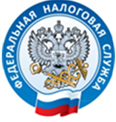 Обращаем внимание, что 30.04.2020 вступил в законную силу приказ ФНС России от 20.12.2019 № ММВ-7-9/645@, устанавливающий общие правила представления апелляционной жалобы (форма КНД 1110121)  на акты налоговых органов ненормативного характера, действия (бездействие) их должностных лиц, порядок обжалования которых регламентирован главой 19 Налогового кодекса Российской Федерации, и направления решения (извещения) по указанной жалобе в электронной форме по телекоммуникационным каналам связи (далее – ТКС) с применением усиленной квалифицированной электронной подписи. В процессе электронного документооборота при представлении в налоговый орган жалобы и направлении решения (извещения) по жалобе в электронной форме по ТКС также участвуют технологические электронные документы, форматы которых утверждаются ФНС России в соответствии с пунктом 4 статьи 31 Налогового кодекса Российской Федерации.С 01.07.2020 прием и получение жалоб по ТКС будет осуществляться по установленной форме.Межрайонная ИФНС России № 4 по ХМАО-Югре